RESOLUÇÃO Nº. 01 - CONSU, DE 04 DE FEVEREIRO DE 2011.Altera o Regimento Interno do Conselho de Curadores  da Universidade Federal dos Vales do Jequitinhonha e Mucuri - UFVJM.		     O Conselho Universitário da Universidade Federal dos Vales do Jequitinhonha e Mucuri, no uso de suas atribuições estatutárias e tendo em vista o que deliberou o plenário na 55ª sessão ordinária realizada no dia 03 de dezembro de 2010, 			RESOLVE: 	Art. 1º  Alterar o Regimento Interno do  Conselho de Curadores  da Universidade Federal dos Vales do Jequitinhonha e Mucuri - UFVJM.  	Art. 2º    O referido Regimento encontra-se anexo a presente Resolução.  	Art. 3º  Esta Resolução entrará em vigor na presente data, revogadas as Resoluções n.º 11, de 08/05/2009 e n.º 37, de 04/12/2009.  Diamantina, 04 de fevereiro de 2011.Prof. Pedro Angelo Almeida AbreuPresidente do CONSU/UFVJM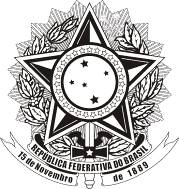 MINISTÉRIO DA EDUCAÇÃOUNIVERSIDADE FEDERAL DOS VALES DO JEQUITINHONHA E MUCURIConselho Universitário - CONSU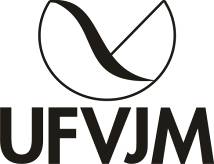 